АДМИНИСТРАЦИЯ МОГОЧИНСКОГО СЕЛЬСКОГО ПОСЕЛЕНИЯМОЛЧАНОВСКИЙ РАЙОН, ТОМСКАЯ ОБЛАСТЬПОСТАНОВЛЕНИЕ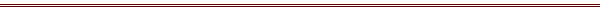 13 октября 2016 год								№ 200В соответствии с частью 6 статьи 91.14 Жилищного кодекса Российской Федерации, Уставом муниципального образования «Могочинское сельское поселение Молчановского района Томской области»ПОСТАНОВЛЯЕТ:	1. Утвердить требования к порядку, форме и срокам информирования граждан, принятых на учет нуждающихся в предоставлении жилых помещений по договорам найма жилых помещений жилищного фонда социального использования, о количестве жилых помещений, которые могут быть предоставлены по договорам найма жилых помещений жилищного фонда социального использования, согласно приложению. 2. Настоящее постановление вступает в силу со дня его официального опубликования. 3. Контроль за исполнением настоящего постановления оставляю за собой. Глава Могочинского сельского поселения						А.В. Детлукова		 Приложение к постановлению Администрации Могочинского сельского поселения от 13.10.2016 № 200Требования к порядку, форме и срокам информирования граждан, принятых на учет нуждающихся в предоставлении жилых помещений по договорам найма жилых помещений жилищного фонда социального использования, о количестве жилых помещений, которые могут быть предоставлены по договорам найма жилых помещений жилищного фонда социального использования	1. Информирование граждан, принятых на учет в качестве нуждающихся в предоставлении жилых помещений по договорам найма жилых помещений жилищного фонда социального использования (далее – заинтересованные лица), о количестве жилых помещений, которые могут быть предоставлены по договорам найма жилых помещений жилищного фонда социального использования, осуществляет Администрация Могочинского сельского поселения в лице уполномоченного должностного лица - специалиста (далее – Администрация поселения, уполномоченное должностное лицо).	2. Информацию заинтересованным лицам о количестве жилых помещений, которые могут быть предоставлены по договорам найма жилых помещений жилищного фонда социального использования (далее – информация), можно получить:1) лично при обращении к уполномоченному должностному лицу;2) по контактному телефону в часы работы Администрации поселения;3) посредством письменного обращения;4) посредством электронного обращения на адрес электронной почты (admogochino@sibmail.com);5) на информационных стендах в здании Администрации поселения;6) в периодическом печатном издании органов местного самоуправления Могочинского сельского поселения «Информационный бюллетень».	Местонахождение уполномоченного должностного лица:636340, Томская область, Молчановский район, с. Могочино, ул. Заводская, д. 3.Телефон для справок: 8 (38256) 33 132.График приема специалиста: Понедельник                9.00-17.00, Вторник                       9.00-17.00, Среда                           9.00-17.00,Четверг                        9.00-17.00,Пятница                       9.00-17.00,Суббота, воскресенье – выходной день.	3. Уполномоченное должностное лицо осуществляет информирование заинтересованных лиц по следующим направлениям:	1) о месте нахождения и графике работы уполномоченного должностного лица;	2) о порядке получения информации о количестве жилых помещений, которые могут быть предоставлены по договорам найма жилых помещений жилищного фонда социального использования.	4. Основными требованиями к информированию заинтересованных лиц являются:	1) актуальность;	2) своевременность;	3) четкость в изложении материала;	4) полнота информации;	5) наглядность форм подачи материала;	6) удобство и доступность.	5. Перечень сведений, предоставляемых уполномоченным должностным лицом заинтересованным лицам:	1) количество жилых помещений жилищного фонда социального использования, которые могут быть предоставлены по договорам найма жилых помещений жилищного фонда социального использования;	2) адреса жилых помещений жилищного фонда социального использования, которые могут быть предоставлены по договорам найма жилых помещений жилищного фонда социального использования;	3) площадь жилых помещений жилищного фонда социального использования, которые могут быть предоставлены по договорам найма жилых помещений жилищного фонда социального использования;	4) собственник жилого помещения жилищного фонда социального использования, которое может быть предоставлено по договору найма жилых помещений жилищного фонда социального использования;	5) лицо, уполномоченное заключить договор найма жилого помещения жилищного фонда социального использования.	6. Предоставление информации заинтересованным лицам осуществляется в форме:	1) устной информации при непосредственном личном обращении заинтересованного лица к уполномоченному должностному лицу или обращении по контактному телефону;	2) письменного ответа, который вручается лично или направляется заинтересованному лицу в виде почтового отправления или электронного документа на поступившее электронное обращение;	3) информационных материалов, которые размещаются на информационных стендах в здании Администрации поселения, на официальном сайте Могочинского сельского поселения, в периодическом печатном издании органов местного самоуправления Могочинского сельского поселения «Информационный бюллетень».	7. Сроки, периодичность предоставления и размещения информации:	1) информация в форме согласно подпункту 1 пункта 6 настоящих Требований предоставляется непосредственно при обращении заинтересованных лиц;	2) информация в форме согласно подпункту 2 пункта 6 настоящих Требований предоставляется заинтересованному лицу в течение 30 календарных дней с даты регистрации письменного обращения или получения электронного запроса;	3) информация в форме согласно подпункту 3 пункта 6 настоящих Требований ежегодно размещается на официальном сайте Могочинского сельского поселения в информационно-коммуникационной сети «Интернет», на информационных стендах в здании Администрации поселения, а также публикуется в «Информационном бюллетене» в срок до 15 марта текущего года.8. Информация публикуется (размещается) согласно подпункту 3 пункта 7 настоящих Требований в форме таблицы, содержащей следующие сведения:9. Ежегодно в срок до 15 февраля текущего года собственники жилых помещений жилищного фонда социального использования представляют в Администрацию поселения информацию о наличии жилых помещений жилищного фонда социального использования с указанием адреса и площади всех помещений, которые могут быть предоставлены по договорам найма жилых помещений жилищного фонда социального использования гражданам, принятым на учет нуждающихся в предоставлении жилых помещений по договорам найма жилых помещений жилищного фонда социального использования.Об установлении требований к порядку, форме и срокам информирования граждан, принятых на учет нуждающихся в предоставлении жилых помещений по договорам найма жилых помещений жилищного фонда социального использования, о количестве жилых помещений, которые могут быть предоставлены по договорам найма жилых помещений жилищного фонда социального использования12345№ п.п.Адрес жилого помещения жилищного фонда социального использования, которое может быть предоставлено по договору найма жилого помещения жилищного фонда социального использованияПлощадь жилого помещения жилищного фонда социального использования, которое может быть предоставлено по договору найма жилого помещения жилищного фонда социального использованияСобственник жилого помещения жилищного фонда социального использования, которое может быть предоставлено по договору найма жилого помещения жилищного фонда социального использованияЛицо, уполномоченное заключить договор найма жилого помещения жилищного фонда социального использования